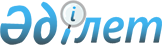 Солтүстік Қазақстан облысы Мамлют ауданы мәслихатының 2022 жылғы 29 желтоқсандағы № 32/12 "Солтүстік Қазақстан облысы Мамлют ауданы Пригород ауылдық округінің 2023-2025 жылдарға арналған бюджетін бекіту туралы" шешіміне өзгерістер енгізу туралыСолтүстік Қазақстан облысы Мамлют ауданы мәслихатының 2023 жылғы 27 қарашадағы № 13/8 шешімі
      Солтүстік Қазақстан облысы Мамлют ауданының мәслихаты ШЕШТІ:
      1. Солтүстік Қазақстан облысы Мамлют ауданы мәслихатының "Солтүстік Қазақстан облысы Мамлют ауданы Пригород ауылдық округінің 2023-2025 жылдарға арналған бюджетін бекіту туралы" 2022 жылғы 29 желтоқсандағы № 32/12 шешіміне келесі өзгерістер енгізілсін:
      1-тармақ жаңа редакцияда баяндалсын:
       "1. Солтүстік Қазақстан облысы Мамлют ауданы Пригород ауылдық округінің 2023-2025 жылдарға арналған бюджеті осы шешімге тиісінше 1, 2 және 3-қосымшаларға сәйкес, соның ішінде 2023 жылға келесі көлемдерде бекітілсін:
      1) кірістер – 49103,2 мың теңге:
      салықтық түсімдер – 3264,2 мың теңге;
      салықтық емес түсімдер – 89,5 мың теңге;
      негізгі капиталды сатудан түскен – 29,3 мың теңге;
      трансферттер түсімі - 45720,2 мың теңге;
      2) шығындар – 49340,5 мың теңге;
      3) таза бюджеттік несиелер – 0 мың теңге;
      бюджеттік кредиттер – 0 мың теңге;
      бюджеттік кредиттерді өтеу -0 мың теңге;
      4) қаржылық активтермен операциялар бойынша сальдо - 0 мың теңге;
      қаржылық активтерді сатып алу – 0 мың теңге;
      мемлекеттік активтерді сатудан түскен түсім – 0 мың теңге;
      5) бюджет тапшылығы (артықшылығы) – 237,3 мың теңге;
      6) бюджет тапшылығын қаржыландыру (профицитін пайдалану) – 237,3 мың теңге;
      қарыздардың түсуі – 0 мың теңге;
      қарыздарды өтеу – 0 мың теңге;
      бюджет қаражатының пайдаланылатын қалдықтары – 237,3 мың теңге.".
      Көрсетілген шешімнің 1-қосымшасы осы шешімнің қосымшасына сәйкес жаңа редакцияда жазылсын.
      2. Осы шешім 2023 жылғы 1 қаңтардан бастап қолданысқа енгізіледi. 2023 жылға арналған Солтүстік Қазақстан облысы Мамлют ауданы Пригород ауылдық округінің бюджетінің жобасы
					© 2012. Қазақстан Республикасы Әділет министрлігінің «Қазақстан Республикасының Заңнама және құқықтық ақпарат институты» ШЖҚ РМК
				
      Солтүстік Қазақстан облысы Мамлют ауданы мәслихатының төрағасы 

Ж. Кәрімова
Солтүстік Қазақстан облысыМамлют ауданы мәслихатының2023 жылғы 27 қарашадағы№ 13/8 шешіміне қосымшаСолтүстік Қазақстан облысыМамлют ауданы мәслихатының2022 жылғы 29 желтоқсандағы№ 32/12 шешіміне 1-қосымша
Санаты
Санаты
Санаты
Санаты
Атауы
Сомасы, 
мың теңге
Сыныбы
Сыныбы
Сыныбы
Атауы
Сомасы, 
мың теңге
Кіші сыныбы
Кіші сыныбы
Атауы
Сомасы, 
мың теңге
1
2
3
3
4
5
1) Кірістер
49103,2
1
Салықтық түсімдер
3264,2
01
Табыс салығы
945,1
2
2
Жеке табыс салығы
945,1
04
Меншiкке салынатын салықтар
2273
1
1
Мүлiкке салынатын салықтар
113,5
3
3
Жер салығы
18,5
4
4
Көлiк құралдарына салынатын салық
2140,5
5
5
Бірыңғай жер салығы
0,5
05
Тауарларға, жұмыстарға, қызметтерге салынатын ішкі салықтар
46,1
3
3
Табиғи және басқа ресурстарды пайдаланғаны үшін түсімдер
46,1
2
Салықтық емес түсімдер
89,5
01
Мемлекеттік меншіктен түсетін кірістер
89,5
5
5
Мемлекеттік мүлікті жалға беруден түсетін
89,5
3
Негізгі капиталды сатудан түсетін түсімдер
29,3
03
Жерді және материалдық емес активтерді сату
29,3
1
1
Жерді сату
26,7
2
2
Жер учаскелерін жалдау құқығын сатқаны үшін төлем
2,6
4
Трансферттердің түсімдері
45720,2
02
Мемлекеттiк басқарудың жоғары тұрған органдарынан түсетiн трансферттер
45720,2
3
3
Аудандардың (облыстық маңызы бар қаланың) бюджетінен трансферттер
45720,2
Функционалдық топ
Функционалдық топ
Функционалдық топ
Функционалдық топ
Атауы
Сомасы,
 мың теңге
Кіші функция
Кіші функция
Кіші функция
Атауы
Сомасы,
 мың теңге
Бюджеттік бағдарламалардың әкімшісі
Бюджеттік бағдарламалардың әкімшісі
Атауы
Сомасы,
 мың теңге
Бағдарлама
Атауы
Сомасы,
 мың теңге
1
2
3
4
4
5
2) Шығыстар
49340,5
01
Жалпы сипаттағы мемлекеттік қызметтер 
30626,2
01
Мемлекеттiк басқарудың жалпы функцияларын орындайтын өкiлдi, атқарушы және
басқа органдар
30626,2
124 
Аудандық маңызы бар қала, ауыл, кент, ауылдық округ әкімінің аппараты
30626,2
001
Аудандық маңызы бар қала, ауыл, кент, ауылдық округ әкімінің қызметін қамтамасыз ету жөніндегі қызметтер
30030,2
022
Мемлекеттік органның күрделі шығыстары
596
07
Тұрғын үй-коммуналдық шаруашылық
6871,9
03
Елді мекендерді абаттандыру
6871,9
124
Аудандық маңызы бар қала, ауыл, кент, ауылдық округ әкімінің аппараты
6871,9
008
Елді мекендердегі көшелерді жарықтандыру
1683,2
009
Елді мекендердің санитариясын қамтамасыз ету
5188,7
12
Көлiк және коммуникация
10666,7
01
Автомобиль көлiгi
10666,7
124
Аудандық маңызы бар қала, ауыл, кент, ауылдық округ әкімінің аппараты
10666,7
013
Аудандық маңызы бар қалаларда, ауылдарда, кенттерде, ауылдық округтерде автомобиль жолдарының жұмыс істеуін қамтамасыз ету
10666,7
13
Басқалар
1175
09
Басқалар
1175
124
Аудандық маңызы бар қала, ауыл, кент, ауылдық округ әкімінің аппараты
1175
040
Өңірлерді дамытудың 2025 жылға дейінгі мемлекеттік бағдарламасы шеңберінде өңірлерді экономикалық дамытуға жәрдемдесу бойынша шараларды іске асыруға ауылдық елді мекендерді жайластыруды шешуге арналған іс-шараларды іске асыру
1175
15
Трансферттер
0,7
01
Трансферттер
0,7
124
Аудандық маңызы бар қала, ауыл, кент, ауылдық округ әкімінің аппараты
0,7
048
Пайдаланылмаған (толық пайдаланылмаған ) нысаналы трансферттерді қайтару
0,7
3) Таза бюджеттік кредиттеу
0
Бюджеттік кредиттер
0
5
Бюджеттік кредиттерді өтеу
0
4) Қаржы активтерімен операциялар бойынша сальдо
0
Қаржы активтерін сатып алу
0
 6
Мемлекеттің қаржы активтерін сатудан түсетін түсімдер 
0
5) Бюджет тапшылығы (профициті)
-237,3
6) Бюджет тапшылығын қаржыландыру (профицитін пайдалану)
237,3
7
Қарыздар түсімі
0
16
Қарыздарды өтеу
0
Санаты
Санаты
Санаты
Санаты
Атауы
Сомасы, 
мың теңге
Сыныбы
Сыныбы
Сыныбы
Атауы
Сомасы, 
мың теңге
Кіші сыныбы
Кіші сыныбы
Атауы
Сомасы, 
мың теңге
8 
Бюджет қаражатының пайдаланылатын қалдықтары 
237,3
01
Бюджет қаражаты қалдықтары
237,3
1
1
Бюджет қаражатының бос қалдықтары
237,3